Poniższa instrukcja wskazuje jak prawidłowo wykonać test prędkości łączaNależy podłączyć się urządzeniem końcowym (laptop, komputer stacjonarny) kablowo do modemu (dowolny port Ethernetowy), głównego urządzenia Alcatel (wyłącznie Port 1) lub bezpośrednio do antenyNależy wejść na stronę testpredkosci.inea.pl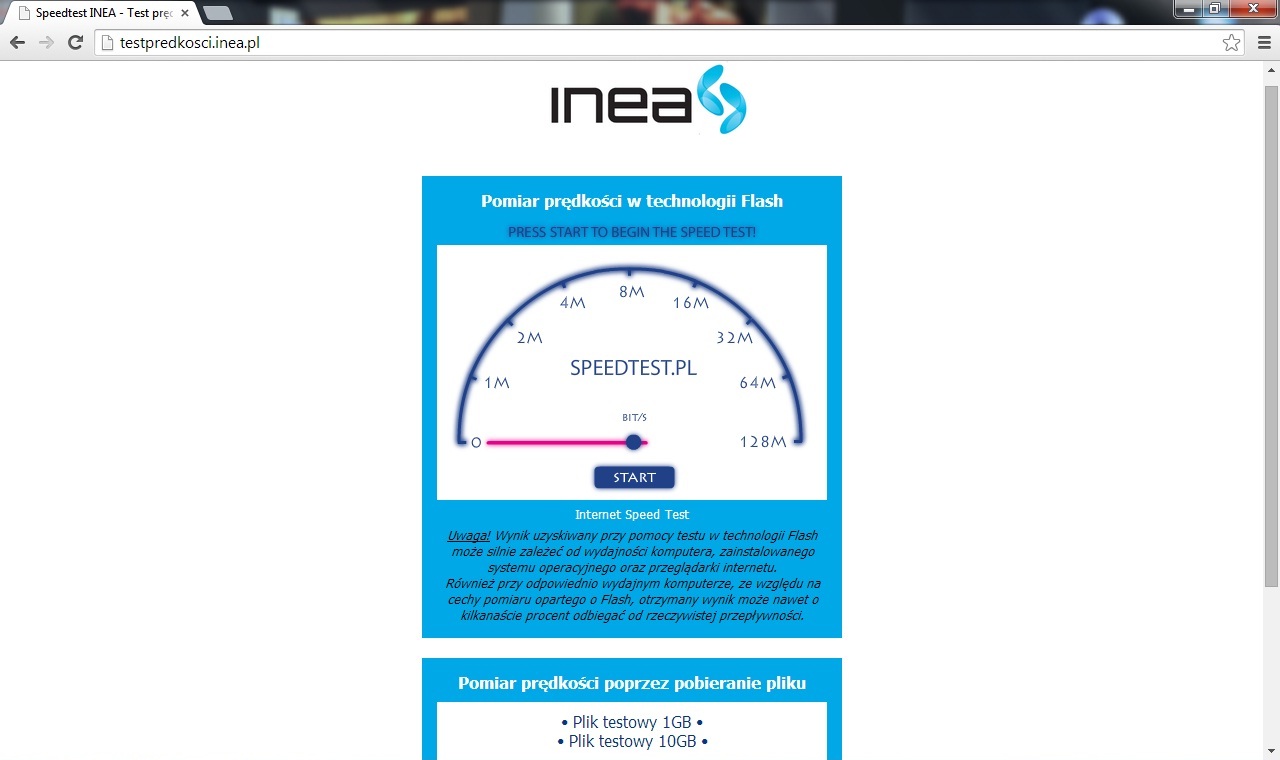 Należy rozpocząć pobieranie Plik testowy 10GBPodczas ściągania pliku należy odczytać informacje o prędkości pobierania pliku. Aby tego dokonać należy przejść od okna pobieranych plików (skrót klawiszowy Ctrl+J)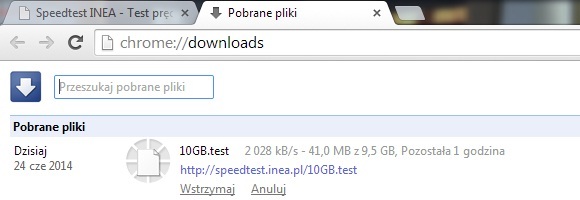 Należy odczytać prędkość podaną w KB/s lub MB/s (najczęściej w kilobajtach/megabajtach na sekundę), a następnie zgodnie z tabelą poniżej dokonać porównania prędkości łącza w przeliczeniu na megabity na sekundę (Mb/s). Należy uznać jednocześnie, że możliwe są straty na podanej prędkości w maksymalnej wysokości 10% od wartości nominalnejPrędkość w MB/s (megabajtach na sekundę)Prędkość w Mb/s (megabitach na sekundę)0,125 MB/s1 Mb/s0,25 MB/s2 Mb/s0,4 MB/s4 Mb/s0,625 MB/s5 Mb/s0,75 MB/s6 Mb/s1,25 MB/s10 Mb/s1,875 MB/s15 Mb/s3,125 MB/s25 Mb/s6,25 MB/s50 Mb/s12,5 MB/s100 Mb/s31,25 MB/s250 Mb/s